PGIS RESCON 2018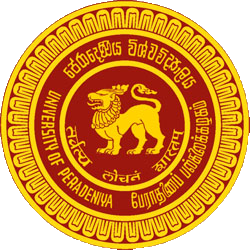 Author Declaration FormThe Author declaration form should be filled after the initial submission of the Abstract and the Extended abstract, through the PCMS system. On submission of these two documents, the PCMS system will generate your Paper ID number. The completed Author Declaration Form should be either scanned and emailed to rescon2018@pgis.lk  or posted to the Deputy Registrar, Congress Office, Postgraduate Institute of Science, University of Peradeniya, Peradeniya, Sri Lanka.
